Application Form for the Post of Assistant Principal & Acting Assistant Principal at AP I Level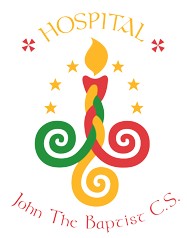 John the Baptist Community SchoolJohn the Baptist Community School currently has a vacancy for an Assistant Principal I and an Acting Assistant Principal I post. The appointment will be in accordance with the promotion procedures outlined in Circular Letter 0003/2018.It is preferable if the Application Form is TYPED. If not typed, please complete the form legibly using a black pen. All questions must be answered. Do not change the question numbers or sequence. Boxes may be expanded as required to facilitate a maximum of 450 words per criterion. No letter of application, CV or written reference should accompany this form.Candidates are reminded to take appropriate steps to maintain the privacy of their completed form. Candidates are advised not to use school owned equipment to complete the form or store it on any school storage devices.What are the competencies?The competencies are mapped to the four domains identified in ‘Looking at Our Schools 2022 – A Quality Framework for Post-Primary Schools’ – refer to page 25. The competencies are:Leading Teaching and LearningManaging an OrganisationLeading School DevelopmentDeveloping Leadership CapacityDomain One: Leading Teaching and LearningSchool leaders:promote a culture of reflection, improvement, collaboration, innovation and creativity in learning, teaching and assessmentfoster a commitment to inclusion, equality of opportunity and the holistic development of each studentmanage the planning and implementation of the school curriculumfoster teacher professional development that enriches teachers’ and students’ learningDomain Two: Managing the organisationSchool leaders:create and maintain a positive school culture and a safe, healthy and purposeful learning environment and sustain it through effective communicationmanage the school’s human, physical and financial resources so as to create and maintain a learning organisationmanage challenging and complex situations in a manner that demonstrates equality, fairness and justicedevelop and implement a system to promote professional responsibility and accountabilityDomain Three: Leading school developmentSchool leaders:communicate the guiding vision for the school and lead its realisationlead the school’s engagement in a continuous process of self-evaluationbuild and maintain relationships with parents, with other schools, and with the wider communitymanage, lead and mediate change to respond to the evolving needs of the school and to changes in educationDomain Four: Developing leadership capacitySchool leaders:critique their practice as leaders and develop their understanding of effective and sustainable leadershipempower staff to take on and carry out leadership rolespromote and facilitate the development of student participation, student leadership and parent participation•	build professional networks with other school leadersThe competencies are mapped onto these domains.COMPLETING A COMPETENCY BASED APPLICATION FORMA Competency Based Application Form requires you, the candidate, to describe some of your personal achievements to-date that demonstrate certain competencies (necessary skills and qualities) required for the position you are applying for (e.g. Leader of Teaching and Learning, Leader of School Development, Communication Skills etc.).A definition of a skill or quality is given for each competency. You are then asked to describe a situation, from your own experience, which you think is/are the best example(s) of what YOU have done which demonstrates this skill or quality. It is essential that you describe how YOU demonstrated the skill or quality in question. All question areas must be completed.You are advised to structure what you write so that you give specific information about what you have done - for example, do not simply say that “X was successful”, describe exactly what you did and how you demonstrated the skill or quality in question.For each example, please describe the following:the nature of the task, problem or objective;what you actually did and how you demonstrated the skill or quality (and, where appropriate, the date you demonstrated it);the outcome or result of the situation and your estimate of the proportion of credit you can claim for the outcome.Please do not use the same example to illustrate your answer to more than two skill areas. Please note that, should you be called to interview, the board may look for additional examples of where you demonstrated the skills required for this post so you should think of a number of examples of where you demonstrated each of the skills.To assist the candidate in answering the questions in the application form and at interview, the internationally recognised STAR model is a useful tool as a way of communicating key points clearly and concisely:Identify a ‘Situation’ or ‘Task’, outline the ‘Action’ you took and the ‘Result’ from your action.PERSONAL DETAILS:TEACHER REGISTRATION:Teaching Experience for Eligibility Purposes:BASIC TEACHING QUALIFICATIONS (DEGREES, DIPLOMAS):POST-GRADUATE/DEGREE/DIPLOMA COURSES UNDERTAKEN:IN-SERVICE COURSES UNDERTAKEN (prioritise up to a maximum of 7 courses):TEACHING EXPERIENCEPlease complete the table which follows. It is critical that information supplied is clear.POST(S) OF RESPONSIBILITY (if applicable):Have you fulfilled the Post of Special Duties Teacher/Assistant Principal II or Programme Co-ordinator (at SD/AP II Level)/Assistant Director of Adult Education (at AP II Level)? Yes/No:If “Yes”, please give details:Have you fulfilled any of the following Posts: Assistant Principal I, Director of Adult Education, Assistant Director of Adult Education (AP I Level) Programme Co-ordinator (at AP I Level)? Yes/No:If “Yes”, please give details:LIST YOUR PROFESSIONAL INVOLVEMENT in school/own professional involvement e.g., School Committees, Parents’ Association, Class Tutor, Membership of Subject Associations:The four criteria for selection which will be assessed at interview are as follows:Leading Learning and TeachingManaging an OrganisationLeading School DevelopmentDeveloping Leadership CapacityThese criteria have been mapped to the domains in LOOKING AT OUR SCHOOLS 2022 and you are asked to set out below your experience under each criterion that you believe is relevant to that aspect of Leadership and Management. In completing this section of the Application Form you should refer to the domains and standards set out in Looking at our Schools 2022 – A Quality Framework for Post-Primary Schools.Outline under each criterion how and where you have displayed each of these competencies (no more than 450 words per criterion/competency combined between the summary and examples). Expand boxes as required subject to the maximum word count.With these four criteria in mind what significant contribution do you see yourself making as a member of the Leadership and Management Team in this school?EXTRA-CURRICULAR AND OUTSIDE ACTIVITIES:ANY FURTHER RELEVANT INFORMATION you may wish to offer to the Selection Board in support of your application:NOTES:I acknowledge the following:Completed application forms must be returned to the Secretary, Board of Management, John the Baptist Community School by Friday the 26th of April at 4:00pm.The Board of Management will nominate a date and time which cannot be altered for interview purposes.The Board of Management will not be acknowledging receipt of completed application forms but will notify each applicant of the success or not of their application following interviews, BOM approval of successful applicant and acceptance of offer of promotion by the successful applicant.The vacant Post(s) of Responsibility will be filled per the terms of the DE Circular Letter 0003/2018.In accordance with Circular Letter 0003/2018 candidates may access, upon written request, the items listed (i) to (iv) below after s/he is notified of the outcome of the post of responsibility appointment process:His/her marks under each selection criterion.The notes of the interview board pertaining specifically to the candidate alone.The marks of the recommended candidate(s) under each criterion.In the event of the Appeal procedure provided for in the DE Circular Letter 0003/2018 being invoked by an unsuccessful applicant(s), the Appeals Committee may decide to disclose the marks received by the undersigned to any such Appellant(s) during the appeal process.SIGNED:		DATE:		Declaration and Signature:I understand that I will be assessed on the basis of the selection criteria/competencies as per CL 0003/2018.I understand and accept the above and I declare that the information supplied in the Application Form is true and correct.Signature: 		Date: __________The latest date for receipt of applications is	4:00pm on Friday, 26th of April 2024.Completed application form in hard copy (plus three copies) to be returned to:The Secretary, Board of Management, John the Baptist Community School, Hospital, Co. Limerick, V35 R981                 The school cannot accept late applications under any circumstances.Data Protection:All personal information provided on this Application Form will be processed in a confidential and secure manner as part of the appointment process. The school will retain your Application Form and personal data for the duration of your employment and for 7 years thereafter. Your information will not be disclosed to a third party without your consent save where provided by law or where such processing is necessary to comply with the school’s legal obligations. You may, at any time, make a request for access to your personal data held by about you. Should you wish to make any changes or erasures to your personal data, please contact the Principal of the school.John the Baptist Community School is an equal opportunities employerName:Teaching Council Registration Number:Address:Email:Address:Tel. No:Address:Mobile No:Yes/NoAre you registered with the Teaching Council under Route 2?Are you registered with the Teaching Council under Route 3 and meet therequirements of DE clarification issued in June 2018?Do you have the required qualified teaching experience as per Circular 0003/2018?Do you have the required qualified teaching experience as per Circular 0003/2018?Yes/NoAssistant Principal I and Programme Co-ordinator (AP I Level)3 yearsAssistant Principal II and Programme Co-ordinator (AP II Level)1 yearQualificationQualificationSubjectsAwardGradeCollegeYear of AwardLength of Course in YearsTITLE OF COURSECONDUCTING BODYDATEYEARCOURSE ATTENDEDLENGTH OF COURSEweeks/hoursAWARDING BODYAWARD(IF ANY)Please provide details of your teaching experience beginning with the most recent position.Please provide details of your teaching experience beginning with the most recent position.Please provide details of your teaching experience beginning with the most recent position.Please provide details of your teaching experience beginning with the most recent position.Dates (From/To)Name of SchoolContract Type PWT/CID/RPT/Part- timeIf part-time, state hours and weeks teaching in the academic yearNote: Service at or over 22 weeks or 200 hours is a reckonable year for service purposes.Please provide details of your teaching experience beginning with the most recent position.Please provide details of your teaching experience beginning with the most recent position.Please provide details of your teaching experience beginning with the most recent position.Please provide details of your teaching experience beginning with the most recent position.Dates (From/To)Name of SchoolContract Type PWT/CID/RPT/Part- timeIf part-time, state hours and weeks teaching in the academic yearNote: Service at or over 22 weeks or 200 hours is a reckonable year for servicepurposes.Date of Appointment: From 	 To: 	Date of Appointment: From 	 To: 	Post Type: (e.g. APII)Capacity: (e.g. Acting Up/Permanent)Nature of Duties:Nature of Duties:Post Type: (e.g. AP I)Capacity: (e.g. Acting-up/Permanent)Nature of Duties:Nature of Duties:SCHOOLNATURE OF INVOLVEMENTDURATIONDURATIONSCHOOLNATURE OF INVOLVEMENTFROMTOCriterion 1 – Leading Learning and TeachingSummarise your experience/key achievements to date under this criterion.Set out two examples which most effectively demonstrate your competency under this criterionwith a particular focus on results/outcomesCriterion 2 – Managing an OrganisationSummarise your experience/key achievements to date under this criterion.Set out two examples which most effectively demonstrate your competency under thiscriterion with a particular focus on results/outcomes.Criterion 3 – Leading School DevelopmentSummarise your experience/key achievements to date under this criterion.Set out two examples which most effectively demonstrate your competency under thiscriterion with a particular focus on results/outcomes.Criterion 4 – Developing Leadership CapacitySummarise your experience/key achievements to date under this criterion.Set out two examples which most effectively demonstrate your competency under thiscriterion with a particular focus on results/outcomes.